Needs Assessment AnalysisSources of InformationCounty Trend Data (resource list included)County Leadership (Manager Interview & Commissioner/Manager Survey)Community & Stakeholders (Community Survey & Focus Groups)Employees (Employee Survey)Other (County Strategic Plans, Community Assessments, Land Use Plans, etc.)Prioritizing NeedsWork with your County Extension Staff and/or Advisory Council to review county trend data and needs assessment data to prioritize community needs. Look at multiple sources of data to prioritize the programs and services provided by Extension in your county.  Identify the “stars” or the programs/services that are most needed in the community and that Extension can have the greatest impact.  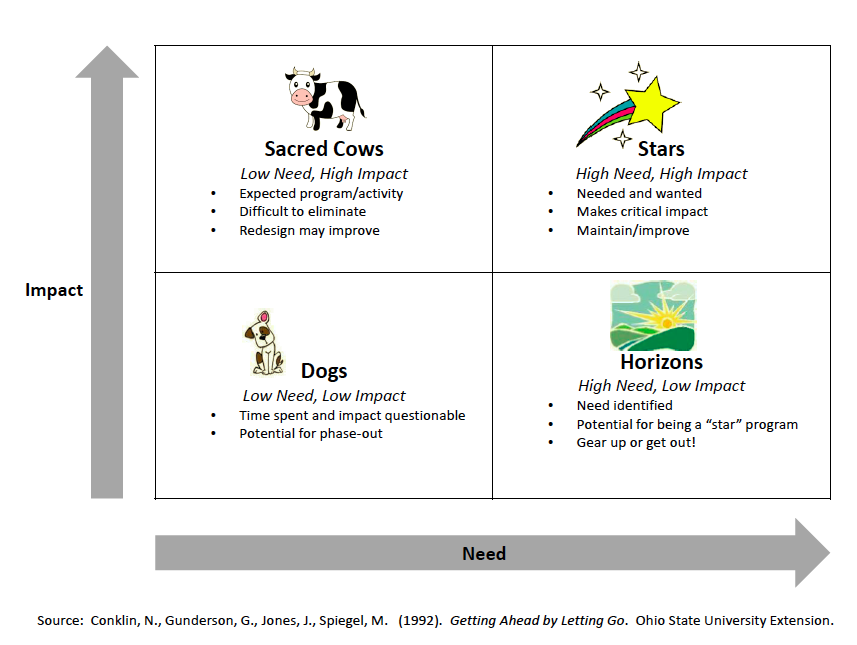 Utilize the following criteria for prioritization:Magnitude: Are a large number or percent of the target population affected by the need/issue?Importance: Is this a need/issue that has a significant effect on the public’s well-being?Urgency:  Is this a priority need/issue that needs to be addressed in the next 1-3 years?Integration:  Does the community lack alternate organizations/programs to focus on the need/issue or on similar needs/issues?Community Readiness:  Have members of the community identified this as an important need/issue?  Potential Impact:  Do you have reason to believe you can have measurable impact on this need/issue?Feasibility:  Are there opportunities for action to address the need/issue? Resources:  Are resources (funds, staff, expertise) either readily available or can likely be obtained to address the issue?  When reviewing your data keep in mind that multiple stakeholders may have different views of which needs should be emphasized. Consider why the viewpoints differ. Consider selecting needs that have relatively high priority multiple stakeholder groups, even though they may not be at the top for any one group. You may also consider making the final prioritization based on feasibility or impact rather than the highest stakeholder identified need.StepsReview county trend data and list significant trends on the County Trend Analysis WorksheetReview needs assessment data with Extension Staff and/or Advisory Council, prioritize needs by listing identified needs and programs on the Prioritization of Needs Worksheets.  Rate each need/program based on the criteria above using a 1 (low) – 3 (high) scale.Transfer the needs/programs to the Needs Assessment Prioritization Matrix Worksheet to help identify your highest priority programs/services. Save a copy of your worksheets to you County’s folder in the Needs Assessment Team Drive.County Trend Data County OverviewCounty locationUrban/RuralCounty size (sq mi)Unique characteristicsPopulationPopulation Size – in or out migration of populationAge – Median age, percent of population under 18, percent of population 65 and overRace – in or out migration of racial groupsEthnicity – in or out migration of ethnic groupsLanguage Spoken – percent of population that is Limited English Proficient, languages spoken by non-English speaking populationEducation Level – average educational attainment of populationEconomyIncomeUnemployment PovertyEmployers/job sectorsAgriculture	Farm gate/Profitability	Land use/Number of Farms/Farm size		Diversification of production	Age/demographics of operators	Technology/Innovation	Sustainability/Environmental protectionsHealth	Obesity	Diabetes	Drug Abuse	Food insecurityYouth/Families/CommunitiesSchool performance/Student AchievementFree & Reduced lunchDropout rateSTEM educationCommunity/economic developmentData Resources for Trend Analysis General:  Extension County Profile www.go.ncsu.edu/countyprofileNCACC County Map Book https://www.ncacc.org/654/2017-County-Map-BookCounty Strategic Plan – see countyAgriculture & Natural Resources:Census of Agriculture  https://www.agcensus.usda.gov/Publications/2012/Full_Report/Census_by_State/North_Carolina/index.asp  QuickStats https://quickstats.nass.usda.gov/NC Ag Stats http://www.ncagr.gov/stats/AgStat/index.htmCounty Ag Profiles https://cefs.ncsu.edu/food-system-initiatives/local-food-economies/infographicscounty-ag-profiles/Environmental Data http://data-ncdenr.opendata.arcgis.com/Demographics:US Census https://factfinder.census.gov/faces/nav/jsf/pages/index.xhtmlUNC Demography http://demography.cpc.unc.edu/resources/data-tables/ Limited English Proficiency  https://www.lep.gov/maps/School Data http://www.ncpublicschools.org/data/reports/Health Data:State of the County Health Report – see countyCounty Health Data Book http://www.schs.state.nc.us/data/databook/County Health Rankings http://www.countyhealthrankings.org/rankings/data/NC CDC Diabetes https://www.cdc.gov/diabetes/data/county.htmlState of Obesity https://stateofobesity.org/states/nc/Map the Meal Gap http://www.feedingamerica.org/research/map-the-meal-gap/2016/overall/NC_AllCounties_CDs_MMG_2016.pdfOpioid Abuse https://www.ncacc.org/648/Opioid-Abuse-Statistics-by-County Environmental Health Inspection Reports – see countyEconomic & Community Development:NC Dept of Commerce https://accessnc.nccommerce.com/LINC http://data.osbm.state.nc.us/pls/linc/dyn_linc_main.showOSBM https://www.osbm.nc.gov/facts-figuresTourism https://partners.visitnc.com/economic-impact-studiesNC Rural Center https://www.ncruralcenter.org/research/data-visualizations/County Land Use Plan – see county County Trend Analysis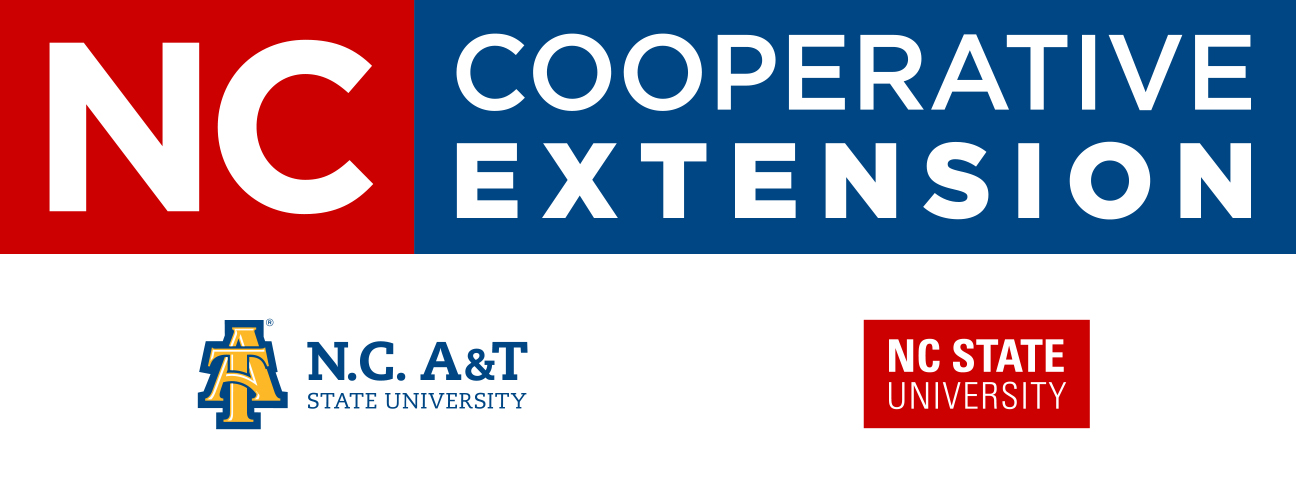 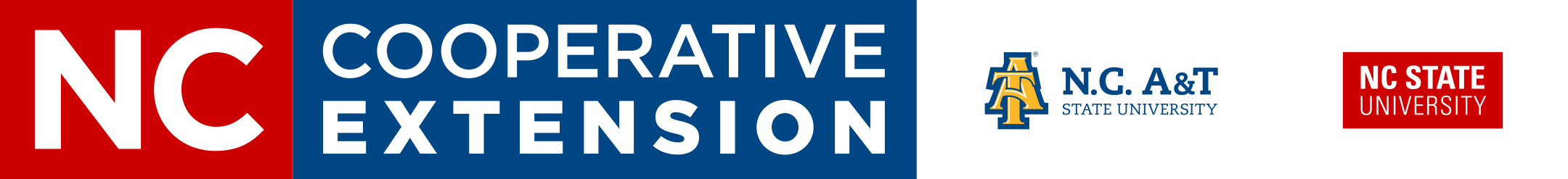 Needs Assessment Prioritization MatrixPopulationEconomyEnvironmentAgricultureHealthYouthFamilies, Individuals, & ConsumersAgriculture & Natural ResourcesNEEDNEEDNEEDNEEDNEEDIMPACTIMPACTIMPACT1=Low2=Medium3=HighMagnitudeImportanceUrgencyIntegrationReadinessImpactFeasibilityResources4-H Youth DevelopmentNEEDNEEDNEEDNEEDNEEDIMPACTIMPACTIMPACT1=Low2=Medium3=HighMagnitudeImportanceUrgencyIntegration ReadinessImpactFeasibilityResourcesHealth & NutritionNEEDNEEDNEEDNEEDNEEDNEEDIMPACTIMPACTIMPACTIMPACT1=Low2=Medium3=HighMagnitudeImportanceUrgencyIntegration ReadinessImpactImpactFeasibilityResourcesCommunity & Rural DevelopmentNEEDNEEDNEEDNEEDNEEDIMPACTIMPACTIMPACT1=Low2=Medium3=HighMagnitudeImportanceUrgencyIntegration ReadinessImpactFeasibilityResourcesIndividuals, Families, & ConsumersNEEDNEEDNEEDNEEDNEEDNEEDIMPACTIMPACTIMPACTIMPACT1=Low2=Medium3=HighMagnitudeImportanceUrgencyIntegration ReadinessImpactImpactFeasibilityResources